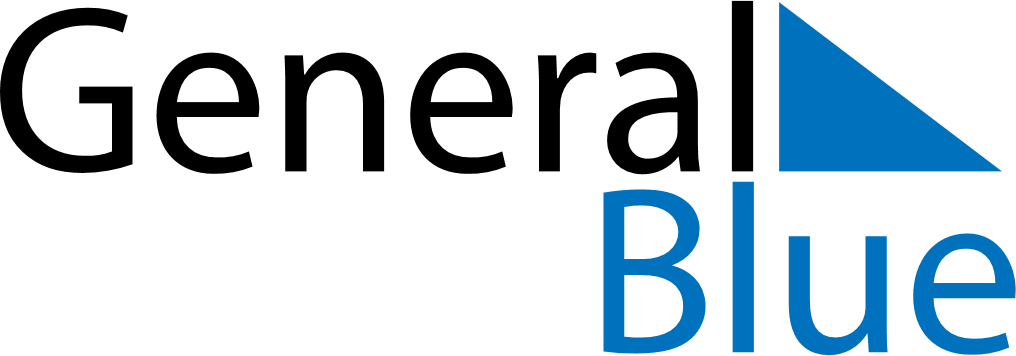 March 2024March 2024March 2024March 2024March 2024March 2024March 2024Presidente Dutra, Maranhao, BrazilPresidente Dutra, Maranhao, BrazilPresidente Dutra, Maranhao, BrazilPresidente Dutra, Maranhao, BrazilPresidente Dutra, Maranhao, BrazilPresidente Dutra, Maranhao, BrazilPresidente Dutra, Maranhao, BrazilSundayMondayMondayTuesdayWednesdayThursdayFridaySaturday12Sunrise: 6:04 AMSunset: 6:16 PMDaylight: 12 hours and 12 minutes.Sunrise: 6:04 AMSunset: 6:16 PMDaylight: 12 hours and 12 minutes.34456789Sunrise: 6:03 AMSunset: 6:15 PMDaylight: 12 hours and 11 minutes.Sunrise: 6:03 AMSunset: 6:15 PMDaylight: 12 hours and 11 minutes.Sunrise: 6:03 AMSunset: 6:15 PMDaylight: 12 hours and 11 minutes.Sunrise: 6:03 AMSunset: 6:15 PMDaylight: 12 hours and 11 minutes.Sunrise: 6:03 AMSunset: 6:14 PMDaylight: 12 hours and 10 minutes.Sunrise: 6:03 AMSunset: 6:14 PMDaylight: 12 hours and 10 minutes.Sunrise: 6:03 AMSunset: 6:13 PMDaylight: 12 hours and 10 minutes.Sunrise: 6:03 AMSunset: 6:13 PMDaylight: 12 hours and 9 minutes.1011111213141516Sunrise: 6:03 AMSunset: 6:13 PMDaylight: 12 hours and 9 minutes.Sunrise: 6:03 AMSunset: 6:12 PMDaylight: 12 hours and 9 minutes.Sunrise: 6:03 AMSunset: 6:12 PMDaylight: 12 hours and 9 minutes.Sunrise: 6:03 AMSunset: 6:12 PMDaylight: 12 hours and 9 minutes.Sunrise: 6:03 AMSunset: 6:11 PMDaylight: 12 hours and 8 minutes.Sunrise: 6:02 AMSunset: 6:11 PMDaylight: 12 hours and 8 minutes.Sunrise: 6:02 AMSunset: 6:10 PMDaylight: 12 hours and 8 minutes.Sunrise: 6:02 AMSunset: 6:10 PMDaylight: 12 hours and 7 minutes.1718181920212223Sunrise: 6:02 AMSunset: 6:10 PMDaylight: 12 hours and 7 minutes.Sunrise: 6:02 AMSunset: 6:09 PMDaylight: 12 hours and 7 minutes.Sunrise: 6:02 AMSunset: 6:09 PMDaylight: 12 hours and 7 minutes.Sunrise: 6:02 AMSunset: 6:09 PMDaylight: 12 hours and 7 minutes.Sunrise: 6:02 AMSunset: 6:08 PMDaylight: 12 hours and 6 minutes.Sunrise: 6:01 AMSunset: 6:08 PMDaylight: 12 hours and 6 minutes.Sunrise: 6:01 AMSunset: 6:07 PMDaylight: 12 hours and 6 minutes.Sunrise: 6:01 AMSunset: 6:07 PMDaylight: 12 hours and 5 minutes.2425252627282930Sunrise: 6:01 AMSunset: 6:06 PMDaylight: 12 hours and 5 minutes.Sunrise: 6:01 AMSunset: 6:06 PMDaylight: 12 hours and 5 minutes.Sunrise: 6:01 AMSunset: 6:06 PMDaylight: 12 hours and 5 minutes.Sunrise: 6:01 AMSunset: 6:06 PMDaylight: 12 hours and 4 minutes.Sunrise: 6:00 AMSunset: 6:05 PMDaylight: 12 hours and 4 minutes.Sunrise: 6:00 AMSunset: 6:05 PMDaylight: 12 hours and 4 minutes.Sunrise: 6:00 AMSunset: 6:04 PMDaylight: 12 hours and 4 minutes.Sunrise: 6:00 AMSunset: 6:04 PMDaylight: 12 hours and 3 minutes.31Sunrise: 6:00 AMSunset: 6:03 PMDaylight: 12 hours and 3 minutes.